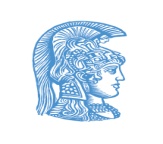 ΕΛΛΗΝΙΚΗ ΔΗΜΟΚΡΑΤΙΑΕθνικόν και Καποδιστριακόν Πανεπιστήμιον ΑθηνώνΦΙΛΟΣΟΦΙΚΗ ΣΧΟΛΗΤμήμα ΨυχολογίαςΠΡΟΓΡΑΜΜΑ ΜΕΤΑΠΤΥΧΙΑΚΩΝ ΣΠΟΥΔΩΝ ΣΧΟΛΙΚΗΣ ΨΥΧΟΛΟΓΙΑΣΑθήνα, 5/9/2016ΑνακοίνωσηΚαλούνται οι επιτυχόντες φοιτητές του Π.Μ.Σ. Σχολικής Ψυχολογίας και των δύο κατευθύνσεων «Σχολική Ψυχολογία» και «Εφαρμογές της Ψυχολογίας στη Σχολική Κοινότητα», να προσέλθουν στη γραμματεία του Τμήματος Ψυχολογίας για την εγγραφή τους, μετά την ολοκλήρωση της διαδικασίας επικύρωσης των αποτελεσμάτων από την Συνέλευση του Τμήματος Ψυχολογίας στις 4 Ιουλίου 2016. -Η διαδικασία εγγραφής περιλαμβάνει τα ακόλουθα:-Καταβολή διδάκτρων σπουδών για τα μαθήματα του Α' εξαμήνου του ακαδημαϊκού έτους 2016-2017 (1,200 € για την κατεύθυνση «Σχολική Ψυχολογία, 900 € για την κατεύθυνση «Εφαρμογές της Ψυχολογίας στη Σχολική Κοινότητα») στον Ειδικό Λογαριασμό Κονδυλίων Έρευνας του Εθνικού και Καποδιστριακού Πανεπιστημίου Αθηνών, τράπεζα: ALPHA BANK, Number	:802002001000227, (ΙΒΑΝ: GR0301408020802002001000227). Στην αιτιολογία σημειώνεται «ΠΜΣ Σχολικής Ψυχολογίας με Κ.Α. 13170»- Εγγραφή στη γραμματεία του Τμήματος Ψυχολογίας (5ος όροφος, γραφ. 533),   14 - 23 Σεπτεμβρίου 2016, ώρα 11:00 – 14:00. - Για την εγγραφή απαιτούνται τα ακόλουθα:- Πρωτότυπη απόδειξη κατάθεσης διδάκτρων Α΄ Εξαμήνου- Απλή Φωτοτυπία Ταυτότητας- Μία φωτογραφία- Οι εγγεγραμμένοι φοιτητές θα αρχίσουν την παρακολούθηση των μαθημάτων στις 10 Οκτωβρίου 2016. Τα μαθήματα θα πραγματοποιούνται 14:30-20:00. Η παρακολούθηση των μαθημάτων είναι υποχρεωτική.Θα οριστεί συνάντηση για περαιτέρω ενημέρωση μετά την ολοκλήρωση της διαδικασίας εγγραφής.                               Εκ μέρους της Επιτροπής ΠΜΣ Σχολικής Ψυχολογίας 